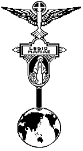   레지오 마리애  쁘레시디움 간부 추천/임명서         천주교                 성당      (평의회)                           직속                            쁘레시디움◉ 사 유 :                                                                                              교본 제14장 11항 및 제34장 2절 7항의 규정에 의하여 위와 같이 쁘레시디움 간부를 추천하오니 심사하여 임명해 주시기 바랍니다. 년    월    일                                        쁘레시디움 단장                            (서명)(평의회)                                단장 귀하교본 제14장 11항의 규정에 의거       년   월   일  제      차 월례회의의 결의에 따라 위와 같이 임명합니다.                     (평의회)                             단장                               (서명)                                          영적지도자                               (서명)구  분직  책전 임 간 부추 천 (임 명) 되는  신 임 간 부추 천 (임 명) 되는  신 임 간 부추 천 (임 명) 되는  신 임 간 부구  분직  책성      명성      명주                 소전 화 번 호구  분직  책세  례  명세  례  명주                 소전 화 번 호